УСТАВМуниципального бюджетного общеобразовательного учреждения  «Амгинская средняя общеобразовательная школа имени Р.И.Константинова»                                                            2019г.                                                                 ОГЛАВЛЕНИЕОбщие положения ……………………………………………………...................3Предмет. Цели и виды деятельности бюджетного учреждения……………….4Компетенция, права,  обязанности и ответственность образовательного учреждения………………………………………………………………………...4Имущество и финансовое обеспечение бюджетного учреждения………………………………………………………………………...7Управление  Учреждением……………………………………………………….8Информационная открытость учреждения……………………………………..15Реорганизация, изменение типа, ликвидация бюджетного учреждения……..17Порядок внесения изменений в устав бюджетного учреждения……………...171. ОБЩИЕ ПОЛОЖЕНИЯМуниципальное бюджетное общеобразовательное учреждение «Амгинская средняя общеобразовательная школа имени Р.И.Константинова» муниципального образования «Чурапчинский улус (район)», (далее – Учреждение)  является некоммерческой организацией, созданной для оказания услуг в целях обеспечения реализации предусмотренных законодательством Российской Федерации, Республики Саха (Якутия), полномочий МО «Чурапчинский улус (район)» в сфере образования.Учреждение является юридическим лицом и от своего имени может приобретать и осуществлять имущественные и личные неимущественные права, нести обязанности, быть истцом и ответчиком в суде.Организационно-правовая форма: бюджетное учреждение, форма собственности – муниципальная. Тип учреждения – общеобразовательное  учреждение.Полное официальное название Учреждения: Муниципальное бюджетное общеобразовательное учреждение  «Амгинская средняя общеобразовательная школа имени Р.И.Константинова». -Официальное сокращенное наименование учреждения: МБОУ «АСОШ им.Р.И.Константинова».1.6. Местонахождение и юридический адрес Учреждения: 678670, Республика Саха (Якутия), Чурапчинский улус (район), с. Мындагай, ул. Ленина, д. 11. 1.7. Учредителем Учреждения является муниципальное образование «Чурапчинский улус (район)» Республики Саха (Якутия) (далее – Учредитель).         Местонахождение и юридический адрес Учредителя: 678670, Республика Саха (Якутия), Чурапчинский улус (район), с. Чурапча, ул. Ленина, д. 41.       Функции и полномочия учредителя  в рамках переданных полномочий от имени муниципального образования «Чурапчинский улус (район)» исполняет Муниципальное казенное учреждение «Управление образования Чурапчинского улуса (района)», (далее МКУ УО). Юридический и фактический адрес МКУ «Управления образования Чурапчинского улуса(района)»: 678670, Республики Саха (Якутия), Чурапчинский улус, с. Чурапча, улица Карла Маркса, д. 15 а.1.6. Функции и полномочия собственника имущества от имени Учредителя исполняет муниципальное казенное учреждение «Комитет по управлению муниципальным имуществом» (далее –  «КУМИ»).       -Юридический и фактический адрес КУМИ: 678670, Республики Саха (Якутия),   Чурапчинский улус, с. Чурапча, улица Карла-Маркса, д.21.1.7. Учреждение создано без ограничения срока деятельности.1.8. Учреждение имеет печать с полным наименованием на русском языке, вправе иметь штампы и бланки со своим наименованием, а также зарегистрированную в установленном порядке эмблему.1.9. Учреждение вправе создавать филиалы и открывать представительства. Филиалы и представительства осуществляют деятельность от имени создавшего их Бюджетного образовательного учреждения. Учреждение несет ответственность за деятельность своих филиалов и представительств.1.10. Учреждение филиалов и представительств не имеет.1.11. В своей деятельности Бюджетное образовательное учреждение руководствуется Конституцией РФ, Гражданским Кодексом РФ, Федеральным Законом "О некоммерческих организациях", Федеральным законом "Об образовании в Российской Федерации" и иными нормативно-правовыми актами и настоящим Уставом.2.Предмет. Цели и виды деятельности бюджетного учреждения2.1. Учреждение осуществляет свою деятельность в сфере образования в соответствии с предметом и целями деятельности, определенными  Конституцией Российской Федерации, Конституцией Республики Саха (Якутия), законами Российской Федерации и Республики Саха (Якутия), указами и распоряжениями Президента Российской Федерации, постановлениями и распоряжениями Правительства Российской Федерации и Правительства Республики Саха (Якутия), муниципальными и иными нормативно-правовыми актами и настоящим Уставом.2.2. Основной целью  Учреждения является реализация образовательных программ начального общего, основного общего, среднего общего образования. Учреждение осуществляет образовательную деятельность по имеющим государственную аккредитацию образовательным программам.2.3.Учреждение вправе осуществлять образовательную деятельность по образовательным программам, реализация которых не является основной целью ее деятельности - образовательные программы дошкольного образования, дополнительные общеразвивающие программы, дополнительные предпрофессиональные программы.2.4. Использование при реализации образовательных программ методов и средств обучения и воспитания, образовательных технологий, наносящих вред физическому или психическому здоровью обучающихся, запрещается.2.5. Право на осуществление образовательной деятельности у Бюджетного образовательного учреждения возникает с момента получения им лицензии (разрешения).2.6.  Муниципальные задания для  Учреждения в соответствии с предусмотренными настоящим Уставом основными видами деятельности формирует и утверждает орган, осуществляющий функции и полномочия учредителя. Учреждение не вправе отказаться от выполнения  муниципального задания.3.Компетенция, права,  обязанности и ответственность образовательного учреждения3.1.  Учреждение обладает автономией, под которой понимается самостоятельность в осуществлении образовательной, научной, административной, финансово-экономической деятельности, разработке и принятии локальных нормативных актов в соответствии с Федеральным законом "Об образовании в Российской Федерации", иными нормативными правовыми актами Российской Федерации и настоящим Уставом.3.2.  Учреждение свободно в определении содержания образования, выборе учебно-методического обеспечения, образовательных технологий по реализуемым им образовательным программам. Гарантируется получение образования на государственном языке Российской Федерации, а также выбор языка обучения и воспитания в пределах возможностей, предоставляемых системой образования. Язык и языки образования определяются локальными нормативными актами организации, осуществляющей образовательную деятельность по реализуемым образовательным программам, в соответствии с законодательством Российской Федерации.3.3. К компетенции  Учреждения в установленной сфере деятельности относятся:1) разработка и принятие правил внутреннего распорядка обучающихся, правил внутреннего трудового распорядка, иных локальных нормативных актов;2) материально-техническое обеспечение образовательной деятельности, оборудование помещений в соответствии с государственными и местными нормами и требованиями, в том числе в соответствии с федеральными государственными образовательными стандартами, федеральными государственными требованиями, образовательными стандартами;3) предоставление учредителю и общественности ежегодного отчета о поступлении и расходовании финансовых и материальных средств, а также отчета о результатах самообследования;4) установление штатного расписания, если иное не установлено нормативными правовыми актами Российской Федерации;5) прием на работу работников, заключение с ними и расторжение трудовых договоров;6) разработка и утверждение образовательных программ образовательной организации;7) разработка и утверждение по согласованию с учредителем программы развития образовательной организации;8) прием обучающихся в образовательную организацию;9) определение списка учебников в соответствии с утвержденным федеральным перечнем учебников, рекомендованных к использованию при реализации имеющих государственную аккредитацию образовательных программ начального общего, основного общего, среднего общего образования, а также учебных пособий, допущенных к использованию при реализации указанных образовательных программ;10) осуществление текущего контроля успеваемости и промежуточной аттестации обучающихся, установление их форм, периодичности и порядка проведения;11) индивидуальный учет результатов освоения обучающимися образовательных программ, а также хранение в архивах информации об этих результатах на бумажных и (или) электронных носителях;12) использование и совершенствование методов обучения и воспитания, образовательных технологий, электронного обучения;13) проведение самообследования, обеспечение функционирования внутренней системы оценки качества образования;14) обеспечение в образовательной организации, имеющей интернат, необходимых условий содержания обучающихся;15) создание необходимых условий для охраны и укрепления здоровья, организации питания обучающихся и работников образовательной организации;16) организация социально-психологического тестирования обучающихся в целях раннего выявления незаконного потребления наркотических средств и психотропных веществ в порядке, установленном федеральным органом исполнительной власти, осуществляющим функции по выработке государственной политики и нормативно-правовому регулированию в сфере образования;17) создание условий для занятия обучающимися физической культурой и спортом;19) установление требований к одежде обучающихся, если иное не установлено Федеральным законом "Об образовании в Российской Федерации" или законодательством Республики Саха (Якутия);20) содействие деятельности общественных объединений обучающихся, родителей (законных представителей) несовершеннолетних обучающихся, осуществляемой в образовательной организации и не запрещенной законодательством Российской Федерации;21) организация научно-методической работы, в том числе организация и проведение научных и методических конференций, семинаров;22) обеспечение создания и ведения официального сайта образовательной организации в сети "Интернет";23) иные вопросы в соответствии с законодательством Российской Федерации.3.4.  Учреждение вправе вести консультационную, просветительскую деятельность и иную не противоречащую целям создания образовательной организации деятельность, в том числе осуществлять организацию отдыха и оздоровления обучающихся в каникулярное время (с круглосуточным или дневным пребыванием).3.5. Учреждение обязано осуществлять свою деятельность в соответствии с законодательством об образовании, в том числе:1) обеспечивать реализацию в полном объеме образовательных программ, соответствие качества подготовки обучающихся установленным требованиям, соответствие применяемых форм, средств, методов обучения и воспитания возрастным, психофизическим особенностям, склонностям, способностям, интересам и потребностям обучающихся;2) создавать безопасные условия обучения, воспитания обучающихся, присмотра и ухода за обучающимися, их содержания в соответствии с установленными нормами, обеспечивающими жизнь и здоровье обучающихся, работников образовательной организации;3) соблюдать права и свободы обучающихся, родителей (законных представителей) несовершеннолетних обучающихся, работников образовательной организации.3.6.  Учреждение несет ответственность в установленном законодательством Российской Федерации порядке за невыполнение или ненадлежащее выполнение функций, отнесенных к ее компетенции, за реализацию не в полном объеме образовательных программ в соответствии с учебным планом, качество образования своих выпускников, а также за жизнь и здоровье обучающихся, работников образовательной организации. За нарушение или незаконное ограничение права на образование и предусмотренных законодательством об образовании прав и свобод обучающихся, родителей (законных представителей) несовершеннолетних обучающихся, нарушение требований к организации и осуществлению образовательной деятельности образовательная организация и ее должностные лица несут административную ответственность в соответствии с Кодексом Российской Федерации об административных правонарушениях.4. Имущество и финансовое обеспечение бюджетного учреждения4.1.Источниками формирования имущества и финансовых ресурсов Учреждения в денежной и иной формах являются: 4.1.1. собственные средства Учреждения;4.1.2. регулярные и единовременные поступления в виде субсидий от Учредителя и иные поступления;4.1.3. имущество, переданное ему собственником или уполномоченным им органом;4.1.4. доходы, полученные от приносящей доход деятельности, осуществляемой Учреждением самостоятельно;4.1.5. иные источники, получение которых не противоречит законодательству Российской Федерации, Республики Саха (Якутия).4.2.  Учреждения закрепляется за ним на праве оперативного управления в соответствии с Гражданским кодексом Российской Федерации. Собственником имущества  Учреждения является муниципальное образование.4.3. Земельный участок, необходимый для выполнения Учреждением своих уставных задач, предоставляется ему на праве постоянного (бессрочного) пользования.4.4. Финансовое обеспечение выполнения  муниципального задания Бюджетным образовательным учреждением осуществляется в виде субсидий из соответствующего бюджета бюджетной системы Российской Федерации.4.5. Бюджетное учреждение осуществляет операции с поступающими ему в соответствии с законодательством Российской Федерации средствами через лицевые счета, открытых в финансовом органе местного самоуправления, в соответствии с положениями Бюджетного кодекса РФ. Учреждение осуществляет операции по расходованию бюджетных средств в соответствии с бюджетной сметой, ведущейся в соответствии с Бюджетным Кодексом РФ и другими нормативно правовыми актами РФ.4.6. Учреждение без согласия собственника не вправе распоряжаться особо ценным движимым имуществом, закрепленным за ним собственником или приобретенным  Учреждением за счет средств, выделенных ему собственником на приобретение такого имущества, а также недвижимым имуществом.4.7.Под особо ценным движимым имуществом понимается движимое имущество, без которого осуществление Учреждением своей уставной деятельности будет существенно затруднено. Порядок отнесения имущества к категории особо ценного движимого имущества устанавливается Правительством Российской Федерации. Остальным находящимся на праве оперативного управления имуществом Учреждение вправе распоряжаться самостоятельно, если иное не предусмотрено Уставом.4.8. Учреждение вправе осуществлять приносящую доходы деятельность лишь постольку, поскольку это служит достижению целей, ради которых оно создано, и соответствующую этим целям, при условии, что такая деятельность указана в Уставе. Доходы, полученные от такой деятельности, и приобретенное за счет этих доходов имущество поступают в самостоятельное распоряжение Учреждения.4.9. Учреждение отвечает по своим обязательствам всем находящимся у него на праве оперативного управления имуществом, как закрепленным за ним собственником имущества, так и приобретенным за счет доходов, полученных от приносящей доход деятельности, за исключением особо ценного движимого имущества, закрепленного за Бюджетным образовательным учреждением собственником этого имущества или приобретенного Учреждением за счет выделенных собственником имущества средств, а также недвижимого имущества. Собственник имущества Учреждения не несет ответственности по обязательствам  Учреждения.5. Управление  Учреждением5.1. Управление  Учреждением осуществляется на основе сочетания принципов единоначалия и коллегиальности.5.2. Управление  Учреждением осуществляется: -Учредителем- единоличным исполнительным органом  Учреждения.5.3. К компетенции Учредителя относится решение следующих вопросов:- утверждение Устава  Учреждения и внесение в него изменений;- назначение на должность и освобождение от должности руководителя Учреждения, заключение и прекращение трудового договора с ним;- формирование и утверждение муниципального задания в соответствии с основными видами деятельности Учреждения, предусмотренными настоящим Уставом;- определение перечня особо ценного движимого имущества, закрепленного за Учреждением собственником или приобретенного Учреждением за счет средств, выделенных ему собственником на приобретение такого имущества;- установление порядка определения платы за услуги, относящиеся к основным видам деятельности Учреждения, оказываемые им сверх установленного государственного задания, а также в случаях, предусмотренных федеральными законами в пределах установленного муниципального задания;- определение порядка составления и утверждения отчета о результатах деятельности Учреждения и об использовании закрепленного за ним государственного имущества;- организация предоставления общедоступного и бесплатного начального общего, основного общего, среднего общего образования по основным общеобразовательным программам в муниципальных образовательных организациях (за исключением полномочий по финансовому обеспечению реализации основных общеобразовательных программ в соответствии с федеральными государственными образовательными стандартами);- организация предоставления дополнительного образования детей в муниципальных образовательных организациях (за исключением дополнительного образования детей, финансовое обеспечение которого осуществляется органами государственной власти субъекта Российской Федерации);- создание, реорганизация, ликвидация муниципальных образовательных организаций (за исключением создания органами местного самоуправления муниципальных районов муниципальных образовательных организаций высшего образования), осуществление функций и полномочий учредителей муниципальных образовательных организаций;-обеспечение содержания зданий и сооружений муниципальных образовательных организаций, обустройство прилегающих к ним территорий;-учет детей, подлежащих обучению по образовательным программам начального общего, основного общего и среднего общего образования, закрепление муниципальных образовательных организаций за конкретными территориями муниципального района, городского округа;-организация бесплатной перевозки обучающихся в государственных и муниципальных образовательных организациях, реализующих основные общеобразовательные программы, между поселениями;-принятие мер, обеспечивающих получение несовершеннолетним обучающимся, отчисленным из организации, осуществляющей образовательную деятельность общего образования;-создание необходимых условий организации инклюзивного образования лиц с ограниченными возможностями здоровья;-закрепление муниципальных образовательных организаций за конкретными территориями муниципального района;-осуществление управления муниципальной системой образования на принципах законности, демократии, автономии образовательных организаций, информационной открытости системы образования, учета общественного мнения и  государственно-общественного характера;- осуществление иных установленных настоящим Федеральным законом полномочий в сфере образования:5.4. В рамках исполнения полномочий по решению вопросов местного значения в сфере образования Учредитель вправе:1) принимать решение о создании Учреждения;2) принимает решение о реорганизации или ликвидации Учреждения в порядке, установленном законодательством в сфере образования, назначает ликвидационную комиссию и утверждает ликвидационные балансы Учреждения;3) дает согласие на создание филиалов и открытие представительств Учреждения;4) дает согласие на совершение крупной сделки;5) имеет право передавать полномочия в сфере образования в МКУ УО и КУМИ;11) имеет другие права и несет другие обязанности в соответствии с законодательством Российской Федерации.5.5. Единоличным исполнительным органом Учреждения является его руководитель - директор, который осуществляет текущее руководство деятельностью  Учреждения. Назначение на должность и освобождение от должности директора Учреждения, а также заключение и прекращение трудового договора с ним осуществляется Учредитель. По распределительному акту Учредителя функция и полномочия в части трудовых правоотношений работодателя  с директором Учреждения может быть возложена на МКУ УО. Срок полномочий директора  Учреждения устанавливается не более пяти лет (соответствует сроку действия заключаемого с ним трудового договора), если иной срок не установлен трудовым законодательством и иными федеральными законами.5.6. К компетенции директора Учреждения относится решение всех вопросов, которые не составляют исключительную компетенцию других органов управления Учреждения, определенную законами и настоящим Уставом, в том числе вопросы:- осуществления текущего руководства деятельностью Учреждения;- представления интересов Учреждения и совершения сделок в порядке, установленном гражданским законодательством;- формирования учетной политики Учреждения исходя из особенностей его структуры, отраслевых и иных особенностей деятельности;- утверждения внутренних документов Учреждения;- реализации муниципального задания;5.7. В Учреждении формируются коллегиальные органы управления - общее собрание  работников,  педагогический совет, попечительский совет, управляющий совет и другие коллегиальные органы управления.Указанные органы осуществляют свою деятельность в соответствии с законодательством об образовании, настоящим Уставом и положениями о них, утверждаемыми Учреждением.5.8. Общее собрание работников является одним из коллегиальных органов управления образовательной организацией. Общее собрание создается на основании Устава образовательной организации в целях расширения коллегиальных, демократических форм управления, реализации права работников организации на участие в управлении, а также развития и совершенствования образовательной деятельности организации.5.8.1. Общее собрание работников образовательной организации руководствуется Конституцией Российской Федерации, Конвенцией ООН о правах ребенка, Федеральным законом N 273-ФЗ "Об образовании в Российской Федерации" от 29.12.20125г., региональным законодательством, актами органов местного самоуправления в сфере образования, Уставом образовательной организации и положением "Об Общем собрании трудового коллектива МБОУ «Амгинская средняя общеобразовательная школа имени Р.И.Константинова»".  5.8.2. В состав Общего собрания трудового коллектива входят все работники образовательной организации. На каждом заседании Общего собрания избирается председатель и секретарь собрания для ведения протокола собрания.5.8.3. Общее собрание трудового коллектива собирается не реже двух раз в год. Общее собрание работников считается собранным, если на его заседании присутствует 50% и более от числа работников Учреждения.5.8.4. Основной задачей Общего собрания трудового коллектива является коллегиальное решение важных вопросов жизнедеятельности коллектива работников Учреждения.5.8.5. К компетенции Общего собрания относятся следующие вопросы:-участие в разработке и принятии Коллективного договора, Правил внутреннего трудового распорядка, изменений и дополнений к ним;-принятие иных локальных актов, регламентирующих деятельность образовательной организации, предусмотренных Уставом образовательной организации;-разрешение конфликтных ситуаций между работниками и администрацией Учреждения;-контроль  за своевременностью предоставления отдельным категориям обучающихся, дополнительных льгот и видов материального обеспечения, предусмотренных законодательством РФ и иными нормативными актами;-контроль за работой подразделений общественного питания и медицинских учреждений в целях охраны и укрепления здоровья детей и работников Учреждения;-контроль за выполнением Устава Учреждения, внесение предложений по устранению нарушений Устава.5.8.6. Решения общего собрания трудового коллектива, принятые в пределах его полномочий и в соответствии с законодательством, после утверждения его директором Учреждения являются обязательными для исполнения всеми участниками образовательного процесса. 5.8.7. Решения принимаются открытым голосованием. Решение считается принятым, если за него проголосовало большинство присутствующих на общем собрании работников. 5.8.8. При равном количестве голосов решающим является голос председателя общего собрания работников.5.9. Педагогический совет является постоянно действующим органом коллегиального управления Учреждения, формируемым из штатных педагогических работников образовательной организации, для рассмотрения основных вопросов образовательной деятельности.5.9.1. Педагогический совет руководствуется в своей деятельности федеральным законодательством и законодательством субъекта Российской Федерации, другими нормативными правовыми актами об образовании, Уставом Учреждения, Положением о педагогическом совете. 5.9.2. В состав педагогического совета входят: руководитель Учреждения, его заместители, педагогические работники. В состав педагогического совета должны входить только штатные работники Учреждения.5.9.3.Срок действия полномочий педагогического совета - бессрочно. Педагогический совет избирает из своего состава открытым голосованием председателя и секретаря.5.9.4.Педагогический совет осуществляет следующие функции:-обсуждает и утверждает (согласовывает) планы работы Учреждения;-осуществляет текущий контроль успеваемости и промежуточной аттестации обучающихся (воспитанников);-принимает решение о выдаче соответствующих документов об образовании, о награждении обучающихся (воспитанников);-принимает решение о мерах педагогического и дисциплинарного воздействия к обучающимся (воспитанникам) в порядке, определенном Федеральным законом N 273-ФЗ «Об образовании в Российской Федерации» и Уставом Учреждения;-вносит предложение о распределении стимулирующей части фонда оплаты труда.5.9.5. Решения принимаются открытым голосованием. Решение считается принятым, если за него проголосовало большинство присутствующих на общем собрании работников. 5.9.6. При равном количестве голосов решающим является голос председателя общего собрания работников.5.10. Управляющий совет - это представительный коллегиальный орган государственно-общественного управления Учреждением, имеющий определенные  полномочия по решению вопросов функционирования и развития Учреждения, формируемый из представителей учредителя, руководства и работников образовательной организации, обучающихся старше 14 лет и родителей (законных представителей) обучающихся, не достигших возраста 18 лет, а также из представителей местного сообщества.5.10.1.Деятельность управляющего совета регулируют федеральное законодательство и законодательство субъекта Российской Федерации, Устав Учреждения, Положение об управляющем совете,  другие нормативные правовые акты в сфере образования.5.10.2. Избираемыми членами управляющего совета являются представители работников образовательной организации, представители родителей (законных представителей) обучающихся (воспитанников) и представители обучающихся старше 14 лет.5.10.3. В состав управляющего совета входит один представитель учредителя Учреждения (в соответствии с приказом о назначении и доверенностью учредителя). В состав управляющего совета по его решению могут быть кооптированы представители местного сообщества (деятели науки, культуры, общественные деятели, представители СМИ, депутаты, работодатели и представители объединений работодателей, специалисты из сфер профессиональной деятельности, совпадающих с профилем (профилями) обучения и др.).5.10.4. Члены управляющего совета избираются преимущественно сроком на три года, за исключением членов управляющего совета из числа обучающихся, которые могут избираться сроком на один-два года. Процедура выборов для каждой категории членов управляющего совета осуществляется в соответствии с Положением о порядке выборов членов управляющего совета.5.10.5.Директор образовательной организации входит в состав управляющего совета по должности.5.10.6.Члены управляющего совета из числа обучающихся избираются общим собранием (конференцией) обучающихся соответствующих параллельных классов Учреждения со сроком полномочий один (два) года (в зависимости от срока, указанного в Положении).5.10.7. Члены управляющего совета Учреждения из числа работников избираются общим собранием (конференцией) работников данной образовательной организации сроком на три года.5.10.8. Члены управляющего совета Учреждения из числа родителей (законных представителей) обучающихся избираются собранием (конференцией) родителей (законных представителей) обучающихся сроком на три года.5.10.9. В определении путей развития образовательной организации управляющий совет может быть наделен правом утверждать:-программу развития Учреждения (по согласованию с учредителем);-публичную отчетность Учреждения - отчет о самообследовании образовательной организации и отчет о поступлении и расходовании финансовых и материальных средств.5.10.10. В организации образовательной деятельности Учреждения управляющий совет может согласовывать:-образовательную программу Учреждения, основные общеобразовательные программы;-профили обучения;-выбор учебников их числа рекомендованных (допущенных).5.10.11. В вопросах взаимоотношений участников образовательных отношений управляющий совет может:-рассматривать жалобы и заявления обучающихся, их родителей (законных представителей) на действия (бездействие) педагогического и административного персонала Учреждения и принимает рекомендации по их разрешению по существу;-принимать решение об исключении обучающегося из Учреждения;-ходатайствовать при наличии оснований перед учредителем Учреждения о расторжении трудового договора с педагогом, руководителей, иным работником Учреждения, вносить учредителю предложения о поощрении работников и руководителя Учреждения.5.10.12. В вопросах функционирования образовательной организации управляющий совет может:-устанавливать режим занятий обучающихся, в том числе продолжительность учебной недели;-определять время начала и окончания занятий;-принимать решение о введении (отмене) единой в период занятий формы одежды обучающихся и персонала Учреждения;-осуществлять контроль над соблюдением здоровых и безопасных условий обучения, воспитания и труда в Учреждении.5.10.13. В сфере финансово-хозяйственной деятельности управляющий совет может:-согласовывать план финансово-хозяйственной деятельности Учреждения;-утверждать сметы расходования средств, полученных Учреждением от уставной приносящей доходы деятельности и из иных внебюджетных источников;-содействовать привлечению внебюджетных средств для обеспечения деятельности и развития Учреждения, определять цели и направления их расходования;-согласовывать сдачу в аренду  закрепленных за ней объектов собственности;-утверждать или согласовывать порядок и критерии распределения выплат стимулирующего характера педагогическим работникам -заслушивать и утверждать отчет руководителя образовательной организации по итогам учебного и финансового года, предоставлять его общественности и учредителю;-вносить рекомендации учредителю по содержанию государственного (муниципального) задания образовательной организации.5.10.14.Управляющий совет вправе самостоятельно разрабатывать и утверждать локальные нормативные и иные правовые акты Учреждения по вопросам, отнесенным Уставом  к его исключительной компетенции, а также согласовывать локальные акты, отнесенные Уставом Учреждения к совместной компетенции управляющего совета и других органов управления (руководителя, педагогического совета и др.).5.10.15.Управляющий совет вправе разрабатывать, принимать и вносить рекомендации учредителю и руководителю образовательной организации по вопросам управления Учреждением, отнесенным к их компетенции законодательством и Уставом. 5.11. Совет обучающихся - коллегиальный орган управления Учреждения, формируемый по инициативе обучающихся с целью учета мнения обучающихся по вопросам управления Учреждением и при принятии локальных нормативных актов, затрагивающих права и законные интересы обучающихся. Совет обучающихся взаимодействует с органами управления образовательной организации на основе принципов сотрудничества и автономии.5.11.1 Состав совета обучающихся формируется из представителей общественных объединений обучающихся, достигших возраста 14 лет. С правом решающего голоса в состав совета обязательно входит представитель руководства Учреждения. С правом совещательного голоса или без такого права в состав совета могут входить педагогические работники Учреждения.5.11.2. Совет обучающихся формируется  на срок не более 2 лет. 5.11.3. Основные полномочия:5.11.4.Участвовать в разработке и обсуждении проектов локальных нормативных актов, затрагивающих права и законные интересы обучающихся;5.11.5. Готовить и вносить предложения руководству Учреждения по оптимизации образовательной деятельности, организации быта и отдыха обучающихся;5.11.6.Участвовать в разработке и реализации системы поощрений обучающихся за достижения в разных сферах учебной и внеучебной деятельности, в том числе принимающих активное участие в деятельности совета обучающихся и общественной жизни Учреждения.5.11.7.Для решения вопросов, входящих в полномочия Совета обучающихся, проводятся заседания Совета обучающихся.5.11.8. Заседания Совета обучающихся созываются председателем Совета обучающихся по собственной инициативе либо по требованию не менее чем одной трети членов Совета обучающихся. Очередные заседания Совета обучающихся проводятся не реже одного раза в месяц.5.11.9. Председательствует на заседаниях Совета обучающихся председатель Совета обучающихся либо, в его отсутствие, один из его заместителей.5.11.10. Заседание Совета обучающихся правомочно, если на нем присутствует более половины избранных членов Совета обучающихся. Решение считается принятым, если за него проголосовало более половины членов Совета обучающихся, присутствующих на заседании. Каждый член Совета обучающихся при голосовании имеет право одного голоса. Передача права голоса другому лицу не допускается.5.12. Совет родителей - коллегиальный орган управления образовательной организации, создаваемый с целью учета мнения родителей (законных представителей) обучающихся по вопросам управления Учреждением и при принятии локальных нормативных актов, затрагивающих права и законные интересы обучающихся и их родителей (законных представителей).5.12.1. Деятельность совета родителей регулируют федеральное законодательство и законодательство Республики Саха (Якутия), Устав образовательной организации, Положение о совете родителей. 5.12.2.Совет родителей избирается из числа представителей родителей каждого класса, с правом решающего голоса в состав совета входит представитель руководства Учреждения.5.12.3. Совет родителей избирается сроком на один год.5.12.4. Основные полномочия:-участвовать в решении вопросов по организации и совершенствованию образовательной деятельности;-участвовать в организации наставничества над обучающимися и семьями, находящимися в социально-опасном положении.-Совет родителей может осуществлять помощь Учреждении:-в привлечении родителей к непосредственному участию в воспитательной работе с обучающимися во внеучебное время;-в работе по профориентации обучающихся;-в организации и проведении собраний, лекций, бесед для родителей по обмену опытом в вопросах воспитания и обучения своих детей;5.12.5.Совет родителей имеет право:-вносить предложения руководству Учреждения, органам общественного управления и получать информацию о результатах их рассмотрения;-выносить благодарность родителям (законным представителям) обучающихся за активную работу в совете родителей, оказание помощи в проведении мероприятий и т.д. 5.12.6. Совет родителей  правомочно, если на нем присутствует более половины избранных членов  совета родителей. Решение считается принятым, если за него проголосовало более половины членов совета родителей, присутствующих на заседании. Каждый член Совета родителей при голосовании имеет право одного голоса. Передача права голоса другому лицу не допускается.6. Информационная открытость учреждения6.1.  Учреждение формирует открытые и общедоступные информационные ресурсы, содержащие информацию о своей деятельности, и обеспечивает доступ к таким ресурсам посредством размещения их в информационно-телекоммуникационных сетях, в том числе на официальном сайте образовательной организации в сети "Интернет".6.2. Учреждение обеспечивает открытость и доступность:6.2.1. Информации:а) о дате создания, об учредителе, о своем месте нахождения и своих филиалов (при наличии), режиме, графике работы, контактных телефонах и об адресах электронной почты;б) о структуре и об органах управления;в) о реализуемых образовательных программах с указанием учебных предметов, курсов, дисциплин (модулей), практики, предусмотренных соответствующей образовательной программой;г) о численности обучающихся по реализуемым образовательным программам за счет бюджетных ассигнований федерального бюджета, бюджетов субъектов Российской Федерации, местных бюджетов и по договорам об образовании за счет средств физических и (или) юридических лиц;д) о языках образования;е) о федеральных государственных образовательных стандартах, об образовательных стандартах (при их наличии);ж) о руководителе Бюджетного образовательного учреждения, его заместителях, руководителях филиалов Учреждения (при их наличии);з) о персональном составе педагогических работников с указанием уровня образования, квалификации и опыта работы;и) о материально-техническом обеспечении образовательной деятельности (в том числе о наличии оборудованных учебных кабинетов, объектов для проведения практических занятий, библиотек, объектов спорта, средств обучения и воспитания, об условиях питания и охраны здоровья обучающихся, о доступе к информационным системам и информационно-телекоммуникационным сетям, об электронных образовательных ресурсах, к которым обеспечивается доступ обучающихся);к) о направлениях и результатах научной (научно-исследовательской) деятельности и научно-исследовательской базе для ее осуществления (для образовательных организаций высшего образования, организаций дополнительного профессионального образования);л) о количестве вакантных мест для приема (перевода) по каждой образовательной программе, по профессии, специальности, направлению подготовки (на места, финансируемые за счет бюджетных ассигнований федерального бюджета, бюджетов субъектов Российской Федерации, местных бюджетов, по договорам об образовании за счет средств физических и (или) юридических лиц);м) о наличии и об условиях предоставления обучающимся стипендий, мер социальной поддержки;н) о наличии общежития, интерната, количестве жилых помещений в общежитии, интернате для иногородних обучающихся, формировании платы за проживание в общежитии;о) об объеме образовательной деятельности, финансовое обеспечение которой осуществляется за счет бюджетных ассигнований федерального бюджета, бюджетов субъектов Российской Федерации, местных бюджетов, по договорам об образовании за счет средств физических и (или) юридических лиц;п) о поступлении финансовых и материальных средств и об их расходовании по итогам финансового года;6.2.2. Копий:а) устава Учреждения;б) лицензии на осуществление образовательной деятельности (с приложениями);в) свидетельства о государственной аккредитации (с приложениями);г) плана финансово-хозяйственной деятельности бюджетного образовательного учреждения, утвержденного в установленном законодательством Российской Федерации порядке, или бюджетной сметы Учреждения;д) локальных нормативных актов по основным вопросам организации и осуществления образовательной деятельности, в том числе регламентирующие правила приема обучающихся, режим занятий обучающихся, формы, периодичность и порядок текущего контроля успеваемости и промежуточной аттестации обучающихся, порядок и основания перевода, отчисления и восстановления обучающихся, порядок оформления возникновения, приостановления и прекращения отношений между образовательной организацией и обучающимися и (или) родителями (законными представителями) несовершеннолетних обучающихся, правил внутреннего распорядка обучающихся, правил внутреннего трудового распорядка, коллективного договора.6.2.3. Отчета о результатах самообследования;6.2.4. Документа о порядке оказания платных образовательных услуг, в том числе образца договора об оказании платных образовательных услуг, документа об утверждении стоимости обучения по каждой образовательной программе;6.2.5. Предписаний органов, осуществляющих государственный контроль (надзор) в сфере образования, отчетов об исполнении таких предписаний;6.2.6. Иной информации, которая размещается, опубликовывается по решению Бюджетного образовательного учреждения и (или) размещение, опубликование которой являются обязательными в соответствии с законодательством Российской Федерации.6.3. Информация и документы, указанные выше, если они в соответствии с законодательством Российской Федерации не отнесены к сведениям, составляющим государственную и иную охраняемую законом тайну, подлежат размещению на официальном сайте образовательной организации в сети "Интернет" и обновлению в течение десяти рабочих дней со дня их создания, получения или внесения в них соответствующих изменений. 6.4. Порядок размещения на официальном сайте образовательной организации в сети "Интернет" и обновления информации об образовательной организации, в том числе ее содержание и форма ее предоставления, устанавливается Правительством Российской Федерации.7. Реорганизация, изменение типа, ликвидация бюджетного учреждения7.1.  Учреждение может быть реорганизовано в порядке, предусмотренном Гражданским кодексом Российской Федерации, Федеральным законом "О некоммерческих организациях" и другими федеральными законами.Реорганизация  Учреждения может быть осуществлена в форме его слияния, присоединения, разделения или выделения.7.2. Принятие решения о реорганизации и проведение реорганизации  Учреждения, если иное не установлено действующим законодательством, осуществляются в порядке, установленном нормативными  актами Учредителя.7.3. Изменение типа  Учреждения не является его реорганизацией. При изменении типа  Учреждения в его учредительные документы вносятся соответствующие изменения.7.4. Изменение типа  Учреждения в целях создания автономного учреждения осуществляется в порядке, установленном Федеральным законом "Об автономных учреждениях".7.6. Принятие решения о ликвидации и проведение ликвидации Учреждения осуществляются в порядке, установленном действующим законодательством и другими нормативными актами Учредителя 7.7. Имущество  Учреждения, оставшееся после удовлетворения требований кредиторов, а также имущество, на которое в соответствии с федеральными законами не может быть обращено взыскание по обязательствам Учреждения, передается ликвидационной комиссией собственнику соответствующего имущества.8. Порядок внесения изменений в устав бюджетного учреждения8.1. Изменения в устав Учреждения вносятся в порядке действующего законодательства, установленными нормативно-правовыми актами Учредителя.      с. Чурапча           от «___» ___________  2019 г   № ___ Об утверждении Устава Муниципального бюджетного  общеобразовательного  учреждения «Амгинская средняя общеобразовательная школа имени Р.И.Константинова»На основании Федерального закона от 29.12.2012 № 273-ФЗ «Об образовании в Российской Федерации», Федерального закона от 12.01.1996 № 7-ФЗ «О некоммерческих организациях», Федерального закона от 06.10.2003 № 131 – ФЗ «Об общих принципах организации местного самоуправления в Российской Федерации» в целях приведения Устава Муниципального бюджетного дошкольного образовательного учреждения «Амгинская средняя общеобразовательная школа имени Р.И.Константинова» с.Мындагай Муниципального образования "Чурапчинский улус (район)" Республики Саха (Якутия)", в соответствие федеральным законодательствам постановляю:Утвердить Устав Муниципального бюджетного  общеобразовательного учреждения «Амгинская средняя общеобразовательная школа имени Р.И.Константинова»Уполномочить директора МБОУ «Амгинская средняя общеобразовательная школа имени Р.И.Константинова» осуществить в установленном действующим законодательством порядке государственную регистрацию Устава в новой редакции.Считать утратившим силу Постановление главы МО «Чурапчинский улус (район)» от 04 августа 2015г. №948  «Об утверждении Устава Муниципального бюджетного общеобразовательного учреждения «Амгинская средняя общеобразовательная школа имени Р.И.Константинова» с.Мындагай Муниципального образования "Чурапчинский улус (район)" Республики Саха (Якутия)». Контроль исполнения настоящего постановления возложить, на заместителя главы  МО по социальной и внутренней политике Н.И. Аммосова.                        Глава муниципального образования                            А.Т. Ноговицын ЛИСТ СОГЛАСОВАНИЯ Устава Муниципального бюджетного  общеобразовательного учреждения «Амгинская средняя общеобразовательная школа имени Р.И.Константинова» с.Мындагай Муниципального образования "Чурапчинский улус (район)" Республики Саха (Якутия)"Муниципальное образование«Чурапчинский улус (район)»Республики Саха (Якутия)ПОСТАНОВЛЕНИЕСаха Республикатын«Чурапчы улууЬа (оройуона)»муниципальнай тэриллиитэУУРААХЗаместитель главы по социальным вопросам  и местному самоуправлению МО «Чурапчинский улус (район)»_________________Н.И. АммосовЮрист администрации МО «Чурапчинский улус (район)»                  __________________В.В. Хомподоев .Начальник МКУ «УО Чурапчинского улуса (района)                          _________________Т.В. Павлова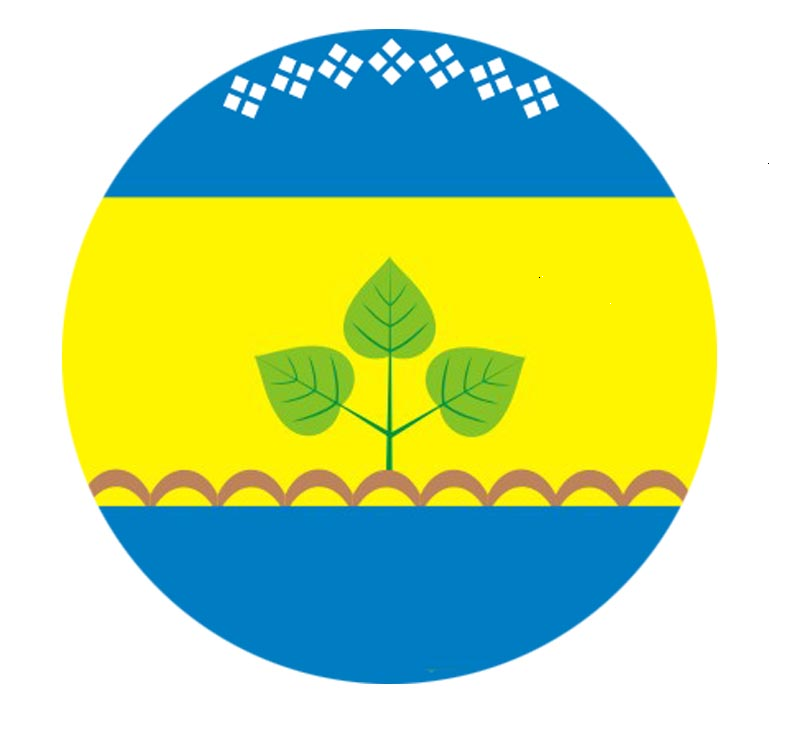 